.32 count intro, start on vocalsSec. 1:  Cross Rock, Recover, Rock, Hold, Cross Rock, Recover, Rock, HoldSec. 2:  Back, Sweep, Back Sweep, Rock Back, Recover, Shuffle ForwardSec. 3:  Cross, Side, Behind, Sweep, Behind, Side, Cross, PointSec. 4:  Walk, Hold, Walk, Hold, Step, Pivot ¼ Right, Stomp, HoldRepeat & EnjoyCome On And Tango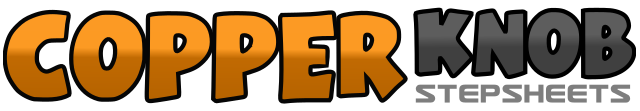 .......Count:32Wall:4Level:Beginner.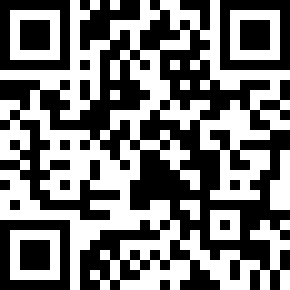 Choreographer:Juliet Lam (USA) - December 2009Juliet Lam (USA) - December 2009Juliet Lam (USA) - December 2009Juliet Lam (USA) - December 2009Juliet Lam (USA) - December 2009.Music:El Choclo - Julio Iglesias : (CD Tango)El Choclo - Julio Iglesias : (CD Tango)El Choclo - Julio Iglesias : (CD Tango)El Choclo - Julio Iglesias : (CD Tango)El Choclo - Julio Iglesias : (CD Tango)........1-4Cross rock right over left, recover on left, rock on right, hold (facing 10:30)5-8Cross rock left over right, recover on right, rock on left, hold (facing 1:30)1-2Step back on right, sweep left out and around from front to back (12:00)3-4Step back on left, sweep right out and around from front to back5-6Rock right back, recover on left7&8Step right forward, step left next to right, step right forward1-3Cross left over right, step right to right side, cross left behind right4Sweep right out and around from front to back5-7Cross right behind left, step left to left side, cross right over left8Point left toe to left side1-4Walk left forward, hold, walk right forward, hold5-6Step left forward, pivot ¼ right (3:00)7-8Stomp left beside right, hold (Weight on left)